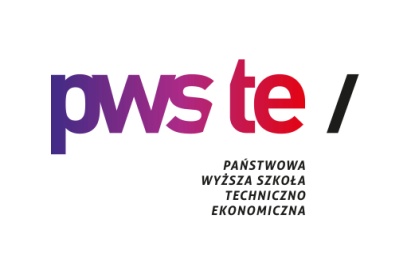 „DOBROCZYNNOŚĆ, FILANTROPIA I PRACA SOCJALNA”V MIĘDZYNARODOWA KONFERENCJA NAUKOWA
21 listopada 2019 roku(Aula niebieska Biblioteki PWSTE w Jarosławiuul. Czarnieckiego 16, 37-500 Jarosław)Organizatorzy:Instytut Ochrony Zdrowia Państwowej Wyższej Szkoły Techniczno-Ekonomicznej im. ks. Bronisława Markiewicza w JarosławiuMiejski Ośrodek Pomocy Społecznej w JarosławiuUniwersytet Preszowski w PreszowieInstytut Badań Regionalnych Ukraińskiej Państwowej Akademii Nauk we Lwowie                                                    Lwowski Państwowy Uniwersytet Bezpieczeństwa ŻyciaPatronaty Honorowe:Burmistrz Miasta JarosławiaStarosta Powiatu Jarosławskiego9.00 – 9.309.30 – 10.009.00 – 9.309.30 – 10.00Rejestracja uczestnikówUroczyste otwarcie:Wystąpienia organizatorów i zaproszonych gości:Rejestracja uczestnikówUroczyste otwarcie:Wystąpienia organizatorów i zaproszonych gości:10.00-10.4510.00-10.45Prof. ucz. dr hab. Krzysztof Rejman: JM Rektor Państwowej Wyższej Szkoły Techniczno-Ekonomicznej im. ks. B. Markiewicza w JarosławiuDr inż. Jarosław Noworól: Dyrektor Instytutu Ochrony Zdrowia Państwowej Wyższej Szkoły Techniczno-Ekonomicznej im. ks. B. Markiewicza w JarosławiuDr n. o zdr. Barbara Stawarz: Dyrektor Wojewódzkiego Podkarpackiego Szpitala Psychiatrycznego   im. prof. E. Brzezickiego w Żurawicy, Państwowa Wyższa Szkoła Techniczno-Ekonomiczna im. ks. B. Markiewicza w JarosławiuStanisław Kłopot: Starosta Powiatu JarosławskiegoDariusz Tracz: Zastępca Burmistrza Miasta JarosławiaDr Agnieszka Kruba-Nieckarz: Dyrektor Miejskiego Ośrodka Pomocy Społecznej w JarosławiuSESJA PLENARNAModeratorzy: Ks. prof. ucz. dr hab. Andrzej Rogalski, dr hab. Kinga Przybyszewska, prof. PWSZ 
                             w Koninie, dr n. med. Marta Cebulak, dr n. o zdr. Małgorzata DziechciażWystąpienia:Przyczyny wykluczenia społecznego osób z niepełnosprawnościąProf. ucz. dr hab. Krzysztof RejmanJM Rektor Państwowej Wyższej Szkoły Techniczno-Ekonomicznej im. ks. B. Markiewicza 
w JarosławiuPraca socjalna wobec nowych wyzwań świata współczesnego. Między społeczeństwem dyscyplinarnym 
a społeczeństwem zmęczenia             Prof. ucz. dr hab. Kamil Kardis             Uniwersytet Preszowski w Preszowie, Słowacja  Państwowa Wyższa Szkoła Techniczno-Ekonomiczna im. ks. B. Markiewicza w JarosławiuFilozoficzne uwarunkowania namysłu nad dylematami etycznymi w działalności społecznej   Prof. dr hab. Arkadiusz Żukiewicz   Uniwersytet OpolskiProf. ucz. dr hab. Krzysztof Rejman: JM Rektor Państwowej Wyższej Szkoły Techniczno-Ekonomicznej im. ks. B. Markiewicza w JarosławiuDr inż. Jarosław Noworól: Dyrektor Instytutu Ochrony Zdrowia Państwowej Wyższej Szkoły Techniczno-Ekonomicznej im. ks. B. Markiewicza w JarosławiuDr n. o zdr. Barbara Stawarz: Dyrektor Wojewódzkiego Podkarpackiego Szpitala Psychiatrycznego   im. prof. E. Brzezickiego w Żurawicy, Państwowa Wyższa Szkoła Techniczno-Ekonomiczna im. ks. B. Markiewicza w JarosławiuStanisław Kłopot: Starosta Powiatu JarosławskiegoDariusz Tracz: Zastępca Burmistrza Miasta JarosławiaDr Agnieszka Kruba-Nieckarz: Dyrektor Miejskiego Ośrodka Pomocy Społecznej w JarosławiuSESJA PLENARNAModeratorzy: Ks. prof. ucz. dr hab. Andrzej Rogalski, dr hab. Kinga Przybyszewska, prof. PWSZ 
                             w Koninie, dr n. med. Marta Cebulak, dr n. o zdr. Małgorzata DziechciażWystąpienia:Przyczyny wykluczenia społecznego osób z niepełnosprawnościąProf. ucz. dr hab. Krzysztof RejmanJM Rektor Państwowej Wyższej Szkoły Techniczno-Ekonomicznej im. ks. B. Markiewicza 
w JarosławiuPraca socjalna wobec nowych wyzwań świata współczesnego. Między społeczeństwem dyscyplinarnym 
a społeczeństwem zmęczenia             Prof. ucz. dr hab. Kamil Kardis             Uniwersytet Preszowski w Preszowie, Słowacja  Państwowa Wyższa Szkoła Techniczno-Ekonomiczna im. ks. B. Markiewicza w JarosławiuFilozoficzne uwarunkowania namysłu nad dylematami etycznymi w działalności społecznej   Prof. dr hab. Arkadiusz Żukiewicz   Uniwersytet Opolski10.45 -11.0010.45 -11.00Przerwa kawowaPrzerwa kawowa11.00 -12.0011.00 -12.00SESJA REFERATOWA IModeratorzy: Prof. ucz. dr hab. Kamil Kardis, dr n. społ. Agnieszka Kruba- Nieckarz,                           dr. n. hum. Dariusz TraczWystąpienia:Współczesne wyzwania polityki społecznej i pracy socjalnej   Ks. prof. ucz. dr hab. Andrzej Rogalski    Państwowa Wyższa Szkoła Techniczno-Ekonomiczna im. ks. B. Markiewicza w Jarosławiu   The values and needs of people with cancer. What their families needs?   PhDr. Anna Krátká PhD.  Department of Health Care Sciences Faculty of Humanities, Tomas Bata University in Zlín, Czechy   Niewolnictwo - problem XXI wieku Dr hab. Kinga Przybyszewska, prof. PWSZ w Koninie Państwowa Wyższa Szkoła Zawodowa w Koninie  Запобігання та протидія насильства в сучасній українській родиніZapobieganie i zwalczanie przemocy we współczesnej rodzinie ukraińskiejDoc.dr Ivanna  Luchakivskaкандидат історичних наук, доцент, магістр праваKафедра Iсторії України Дрогобицького державного педагогічного  Yніверситету імені Івана Франка, Україна  Rola asystenta rodziny w pracy na rzecz powierzonych podopiecznych  Janusz Kawa  Uniwersytet Rzeszowski  Needs of a Child with Neonatal Abstinence Syndrome (NAS)  Doc. PhDr. Helena  Kadučáková PhD, Mgr. Barbora Tretinová              Faculty of Health Care  Catholic University in Ružomberok, SłowacjaSESJA REFERATOWA IModeratorzy: Prof. ucz. dr hab. Kamil Kardis, dr n. społ. Agnieszka Kruba- Nieckarz,                           dr. n. hum. Dariusz TraczWystąpienia:Współczesne wyzwania polityki społecznej i pracy socjalnej   Ks. prof. ucz. dr hab. Andrzej Rogalski    Państwowa Wyższa Szkoła Techniczno-Ekonomiczna im. ks. B. Markiewicza w Jarosławiu   The values and needs of people with cancer. What their families needs?   PhDr. Anna Krátká PhD.  Department of Health Care Sciences Faculty of Humanities, Tomas Bata University in Zlín, Czechy   Niewolnictwo - problem XXI wieku Dr hab. Kinga Przybyszewska, prof. PWSZ w Koninie Państwowa Wyższa Szkoła Zawodowa w Koninie  Запобігання та протидія насильства в сучасній українській родиніZapobieganie i zwalczanie przemocy we współczesnej rodzinie ukraińskiejDoc.dr Ivanna  Luchakivskaкандидат історичних наук, доцент, магістр праваKафедра Iсторії України Дрогобицького державного педагогічного  Yніверситету імені Івана Франка, Україна  Rola asystenta rodziny w pracy na rzecz powierzonych podopiecznych  Janusz Kawa  Uniwersytet Rzeszowski  Needs of a Child with Neonatal Abstinence Syndrome (NAS)  Doc. PhDr. Helena  Kadučáková PhD, Mgr. Barbora Tretinová              Faculty of Health Care  Catholic University in Ružomberok, Słowacja12.00–12.1512.00–12.15Dyskusja Dyskusja 12.15–12.3012.15–12.30Przerwa kawowaPrzerwa kawowa12.30–13.3012.30–13.30SESJA REFERATOWA IIModeratorzy: Prof. dr hab. Arkadiusz Żukiewicz, dr n. hum. Beata Rejman dr n. społ. Alicja KłosWystąpienia:Rola i znaczenie strategii rozwiązywania problemów społecznych w kontekście realizacji 
lokalnej polityki społecznejDr n. hum. Dariusz TraczPaństwowa Wyższa Szkoła Techniczno-Ekonomiczna im. ks. B. Markiewicza w JarosławiuZ-ca Burmistrza Miasta JarosławiaPracownik socjalny – zawód czy powołanie?
Dr n. społ. Agnieszka Kruba-NieckarzDyrektor Miejskiego Ośrodka Pomocy Społecznej w JarosławiuProblemy i kwestie społeczne osób starszych 
Janusz KawaUniwersytet RzeszowskiStreetworking jako forma pracy z dziećmi zagrożonymi demoralizacją i wykluczeniem społecznym
Ewa Jabłońska, Tomasz GębarowskiStowarzyszenie „Wędka” w Płocku Quality assessment of  patients life in its terminal state and life of their relatives
Doc. PhDr. Mária Šupínová PhD., Mgr. Elena Kurčíková              Fakulta Zdrowotnictwa, Słovenska zdrowotnicka Univerzita Banska Bystrica,SłowacjaDobroczynne postawy funkcjonariuszy więziennictwa wobec więźniów, lata 1944-1956  na Rzeszowszczyźnie    mjr dr Dariusz Fudali     Centralny Zarząd Służby Więziennej w Warszawie   Państwowa Wyższa Szkoła Techniczno-Ekonomiczna im. ks. B. Markiewicza w JarosławiuSESJA REFERATOWA IIModeratorzy: Prof. dr hab. Arkadiusz Żukiewicz, dr n. hum. Beata Rejman dr n. społ. Alicja KłosWystąpienia:Rola i znaczenie strategii rozwiązywania problemów społecznych w kontekście realizacji 
lokalnej polityki społecznejDr n. hum. Dariusz TraczPaństwowa Wyższa Szkoła Techniczno-Ekonomiczna im. ks. B. Markiewicza w JarosławiuZ-ca Burmistrza Miasta JarosławiaPracownik socjalny – zawód czy powołanie?
Dr n. społ. Agnieszka Kruba-NieckarzDyrektor Miejskiego Ośrodka Pomocy Społecznej w JarosławiuProblemy i kwestie społeczne osób starszych 
Janusz KawaUniwersytet RzeszowskiStreetworking jako forma pracy z dziećmi zagrożonymi demoralizacją i wykluczeniem społecznym
Ewa Jabłońska, Tomasz GębarowskiStowarzyszenie „Wędka” w Płocku Quality assessment of  patients life in its terminal state and life of their relatives
Doc. PhDr. Mária Šupínová PhD., Mgr. Elena Kurčíková              Fakulta Zdrowotnictwa, Słovenska zdrowotnicka Univerzita Banska Bystrica,SłowacjaDobroczynne postawy funkcjonariuszy więziennictwa wobec więźniów, lata 1944-1956  na Rzeszowszczyźnie    mjr dr Dariusz Fudali     Centralny Zarząd Służby Więziennej w Warszawie   Państwowa Wyższa Szkoła Techniczno-Ekonomiczna im. ks. B. Markiewicza w Jarosławiu13.30-13.4513.45- 14.1514.15-15.1515.15-15.3013.30-13.4513.45- 14.1514.15-15.1515.15-15.30Dyskusja Przerwa obiadowa Szkolenie pn. „Skuteczne pomaganie – współczesne wyzwania”mgr Joanna Starzecka, mgr Agnieszka Kamińska Centrum Rozwoju i Psychoterapii w JarosławiuPoradnia Psychologiczno-Pedagogiczna w Jarosławiu Podsumowanie KonferencjiDyskusja Przerwa obiadowa Szkolenie pn. „Skuteczne pomaganie – współczesne wyzwania”mgr Joanna Starzecka, mgr Agnieszka Kamińska Centrum Rozwoju i Psychoterapii w JarosławiuPoradnia Psychologiczno-Pedagogiczna w Jarosławiu Podsumowanie Konferencji